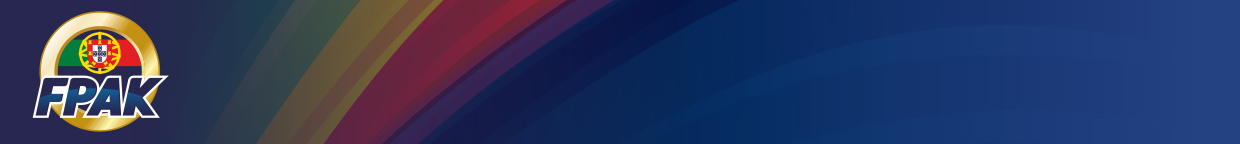 Com vista à requisição da matrícula específica de competição, solicita-se o preenchimento integral do documento.Assinatura do requerente: ______________________________________________________Enviar para tecnica@fpak.pt.Reservado aos Serviços FPAK Passaporte Técnico NºPassaporte Técnico NºMarcaMarcaModeloModeloNº de eixos motores (e quais)Nº de eixos motores (e quais)Distância entre eixos (mm)Distância entre eixos (mm)Tara (kg)Tara (kg)Peso bruto (kg)Peso bruto (kg)Modelo e potência do motorModelo e potência do motorDimensão de PneumáticosTerra opção ADimensão de PneumáticosTerra opção BDimensão de PneumáticosAlcatrão opção ADimensão de PneumáticosAlcatrão opção BData da Requisição  Assinatura  Valor€IVA           €Total€     Cheque nºBancoMultibancoNumerárioTransferência Bancária  Factura / Recibo nºRecebido por  Recebido pelo RequisitanteEnviado pelo CTTDataDataRegisto efectuado emResponsável pelo Registo